Endangered Species Project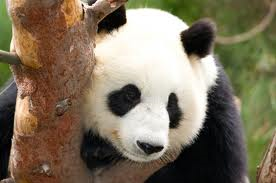 Objective: Students will investigate causes of endangerment and efforts being taken to conserve species and create a presentation, webpage, poster, or pamphlet to raise awareness about the species.Browse various sites on the web: www.earthsendangered.comhttp://animalstime.com/endangered-animals-for-kids/ or http://kidsplanet.org/and choose a species to be the focus of your project. Your product should contain the following information. (Print this page out to answer these questions as you conduct research). You are also free to include any other interesting information that is relevant to your animal. 1. What is the common and scientific name of the animal? 2. Where does it live, what is its natural habitat?3. What does it eat? What is its role in the ecosystem?4. Describe the features of the animal, draw a picture, or attach a photo. Remember to give credit if you attach a photo to the location of the original photo (such as wikipedia)5. Describe the causes of endangerment.6. Propose ways that the animal can be helped, include any laws or projects that are already in existence to help the animal.As you design your publication, imagine that you want to convince others to donate to the cause or help the animal in some way. Treat it like a persuasive essay, your goal is to get people interested and to get them involved.North America: Acornshell, southern; Albatross, short-tailed; Amphipod, Hay's Spring; Bat, Hawaiian hoary; Bat, lesser; Bat, Mexican long-nosed; Bat, Ozark big-eared; Bat, Virginia big-eared; Bear, Louisiana black; Beetle, American burying (=giant carrion); Beetle, Hungerford's crawling water ; Beetle, Puritan tiger; Bobwhite, masked (quail) ; Butterfly, Karner blue; Butterfly, Lange's metalmark; Butterfly, Mitchell's satyr; Chub, Borax Lake; Clubshell; Caracara, Audubon's crested; Cavefish, Alabama ; Cavefish, Ozark; Chub, spotfin (=turquoise shiner); Clubshell, black (=Curtus' mussel); Clubshell, ovate; Clubshell, southern; Combshell, southern (=penitent mussel); Combshell, upland; Condor, California; Coot, Hawaiian; Crane, Mississippi sandhill; Crayfish, cave; Crayfish, Shasta; Crocodile, American; Dace, desert; Darter, Maryland; Darter, Niangua; Darter, amber; Darter, bayou; Darter, snail; Deer, Columbian white-tailed; Dragonfly, Hine's; Eider, spectacled; Fanshell; Fairy shrimp, Riverside; Fatmucket, Arkansas; Gambusia, Big Bend; Gnatcatcher, coastal California; Goby, tidewater; Harvestman, Bee Creek Cave; Hawk, Hawaiian ; Heelsplitter, inflated; Isopod, Socorro; Jaguarundi; Jay, Florida scrub; Kidneyshell, triangular; Kite, Everglade snail; Lampmussel, Alabama; Limpet, Banbury Springs; Lizard, Coachella Valley fringe-toed; Lizard, Island night; Lizard, blunt-nosed leopard; Logperch, Roanoke; Madtom, Neosho; Madtom, Scioto; Margay; Minnow, Rio Grande silvery; Minnow, loach; Moth, Kern primrose sphinx; Moorhen; Mountain beaver, Point Arena; Mouse, Alabama beach; Mouse, Pacific pocket ; Mouse, Perdido Key beach; Mouse, salt marsh harvest; Panther, Florida; Mussel, dwarf wedge; Mussel, ring pink; Mussel, winged mapleleaf; Naucorid, Ash Meadows; Otter, southern sea; Owl, Mexican spotted; Owl, northern spotted; Parrot, thick-billed; Pearlymussel, pink mucket; Riffleshell, northern; Pearlymussel, cracking; Petrel, Hawaiian dark-rumped; igtoe, dark; Pigtoe, rough; Plover, western snowy; Pocketbook, fat; Poolfish (=killifish), Pahrump; Prairie dog, Utah; Prairie-chicken, Attwater's greater; Pronghorn, Sonoran; Pseudoscorpion, Tooth Cave; Pupfish, Ash Meadows Amargosa; Rabbit, Lower Keys; Rail, Yuma clapper; Rattlesnake, New Mexican ridge-nosed; Salamander, Red Hills; Rice rat (=silver rice rat); Salamander, Cheat Mountain; Salamander, Shenandoah; Salamander, San Marcos; Salamander, Texas blind; Salmon, chinook; Salmon, sockeye; Sculpin, pygmy; Seal, Hawaiian monk; Sea-lion, Northern Steller; Seal, guadalupe fur; Shiner, Cahaba; Shrike, San Clemente loggerhead; Shiner, Cape Fear; Shrew, Dismal Swamp southeastern; Skink, bluetail (=blue-tailed) mole, Skink, sand; Shrimp, Alabama cave; Shrimp, California freshwater; Smelt, delta; Snail, Bliss Rapids; Snail, Chittenango ovate amber; Snail, Iowa Pleistocene; Snake, Concho water; Snake, giant garter; Snake, eastern indigo; Sparrow, San Clemente sag; Spider, Tooth Cave; Spikedace; Springsnail, Idaho; Squawfish, Colorado; Squirrel, Delmarva Peninsula fox; Squirrel, Mount Graham red; Stickleback, unarmored threespine; Stirrupshell; Stork, wood; Sturgeon, pallid; Sturgeon, white; Sucker, razorback; Tadpole shrimp, vernal pool; Tern, California least; Toad, Arroyo southwestern, Toad, Houston; Toad, Wyoming; Tortoise, gopher; Trout, Gila; Trout, Lahontan cutthroat; Turtle, Plymouth redbelly; Turtle, Alabama redbelly; Turtle, flattened musk; Turtle, ringed map; Turtle, yellow-blotched map; Vireo, black-capped; Vole, Amargosa; Vole, Hualapai Mexican; Warbler (wood), Kirtland's; Woodrat, Key Largo; Woundfin 